1905 AGS BİR OKULUN KADERİNİ DEĞİŞTİRDİMETİN OKTAY ORTAOKULU 1905 AGS İLE DEĞERİNE DEĞER KATTISosyal sorumluluk projeleriyle dikkatleri çeken Ankara Galatasaraylı Yönetici ve İşadamları Derneği (1905 AGS), 5 yıldır destek verdiği Metin Oktay Ortaokulu’nun kaderini değiştirdi. 2014 yılından bu yana gerçekleştirdiği projelerle okulun fiziki şartlarını değiştiren 1905 AGS, okulun değerine değer kattı. Okul öğrencilerinin sosyalleşmesine de katkı sağlayacak organizasyonları hayata geçiren dernek, geçtiğimiz günlerde toplamda 300 öğrencinin göz taramasını gerçekleştirdi. 1905 AGS, Liv Hastanesi işbirliğiyle Metin Oktay Ortaokulu öğrencilerinin göz taramasından geçirilmesini sağladı. Liv Hastanesi göz doktorları tarafından 33’ü okul öncesi olmak üzere toplamda 300 öğrencinin göz taraması yapıldı. Muayene sonrası tespit edilen bulgular hakkında öğrenciler ve öğretmenlere bilgi verildi.  Göz taraması kapsamında, 1905 AGS Başkanı Özgür Bayraktar önderliğinde Yönetim Kurulu Üyeleri Pınar Pekbaş, Erdi Boyraz, Fatih Alan ve Okhan Akın okula ziyarette bulundu. Okul Müdürü Osman Selçuk ile okulu gezerek bilgi alan 1905 AGS heyeti, öğrencilerle de bir araya geldi. 2014 yılından bu yana Metin Oktay Ortaokulu’na destek veren 1905 AGS, gerçekleştirdiği projelerle okulun kaderini değiştirdi. Okulun fiziki şartlarını değiştiren dernek, öğrencilere yönelik ürettiği projelerle de büyük beğeni kazanıyor. Bu güne kadar sınıfların boyanması, okulun mantolanması gibi projeleri gerçekleştiren dernek, okulda kurmuş olduğu GALATASARAY köşesi ile minik renktaşlarının mensubiyet şuurunun oluşmasına da katkı sağlıyor. Öğrencilerin sosyalleşmesine yönelik projeleri de hayata geçiren 1905 AGS, okul kütüphanesinin ihtiyaçlarını gidermeye yönelik yeni bir kampanyanın müjdesini de bu ziyaretinde okul yönetimine bildirdi. FOTOĞRAFLAR EKTEDİR. 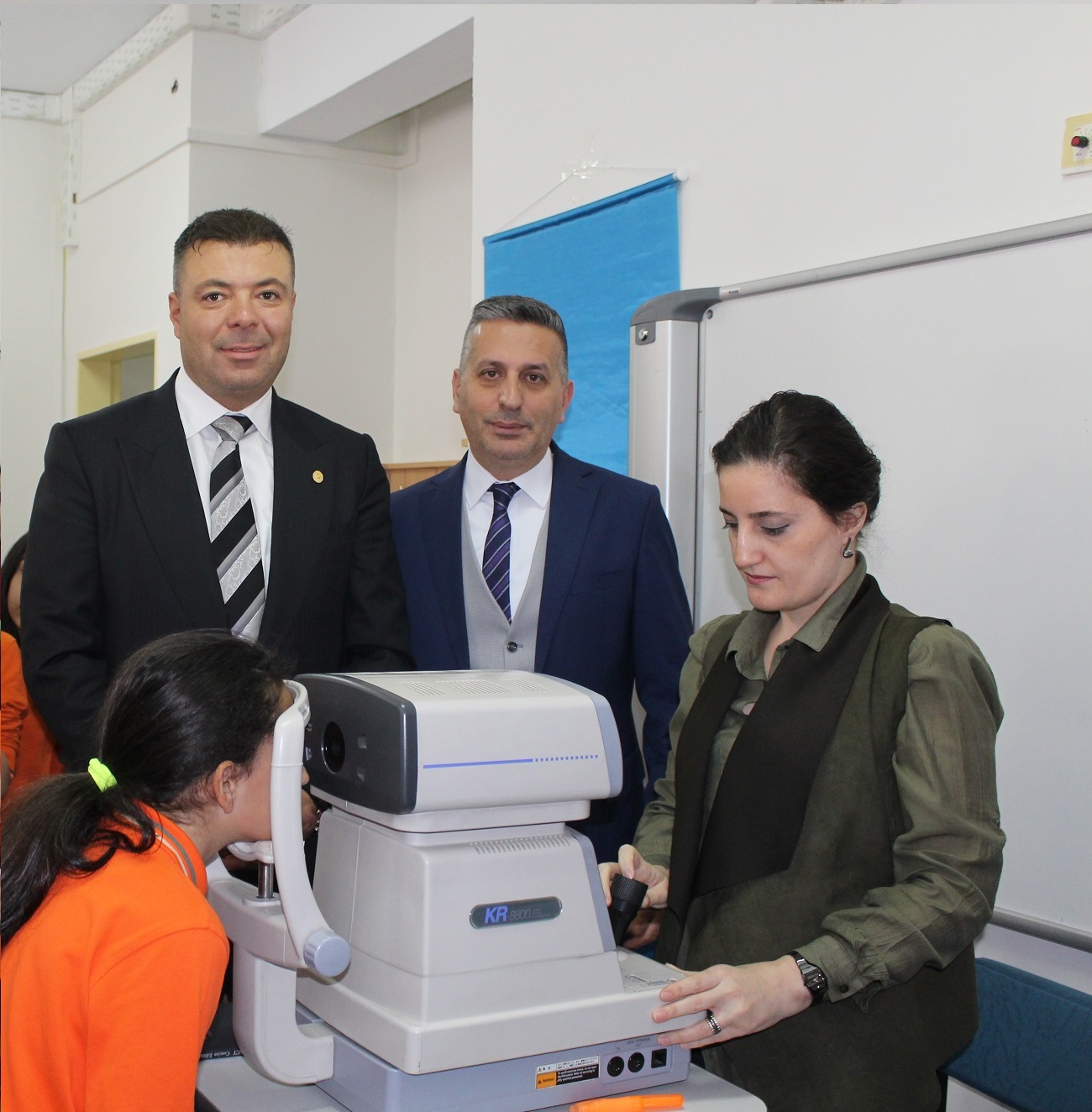 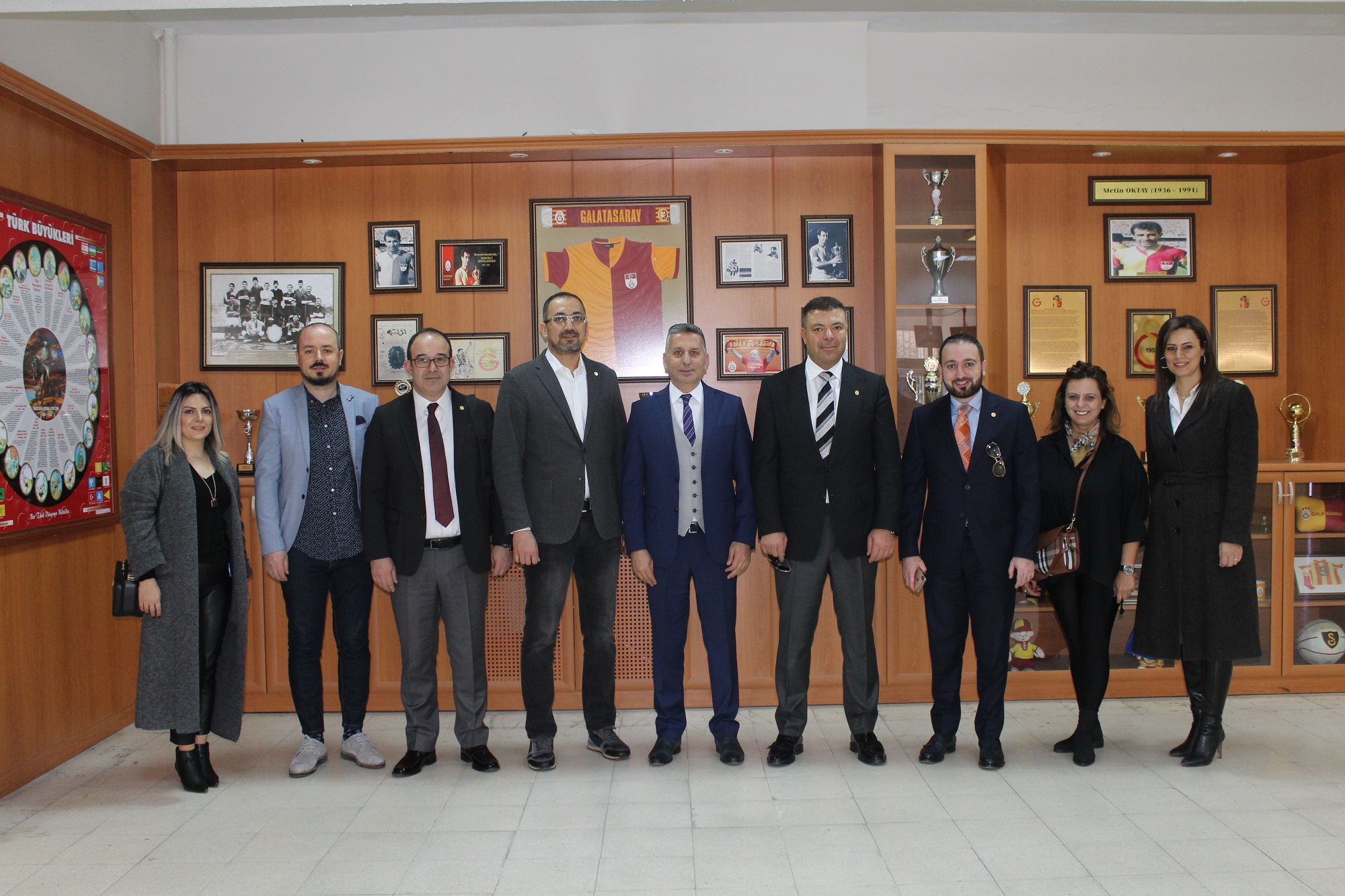 